پيژندنه د افغانستان بانک د قانون لومړي بند او دویمې مادې پر بنسټ،  د افغانستان بانک بنسټیزه موخه په هېواد کې  ،د قیمتونو ثبات ساتل دي ،چې له مخې د پېسوسو پړسوب کچه باید داسې ډول وساتل شي تر څو د خلکو اقتصادي پریکړې اغیزمنې نه کړي.د افغانستان بانک ،د پېسوسیاستونو لوی آمریت ،په هېواد کې د پېسوسیاستونو د پلي کېدونکي ارګان په توګه ،د سمو او مناسبو پالیسو د جوړونې او اجراکونې دندې په غاړه لري. دا پالیسې باید د هیواد د اقتصادي ودې او د مالي ثبات په برخه کې مرسته وکړي . په یو ټاکلي وخت کې ،د قیمتونو ټولیزې کچې لوړوالي ته د پیسو پړسوب وايي . د یادونې وړ ده د یو یا څو توکو د قیمتونو لوړوالي ته د پیسو پړسوب نه ویلکیږي .د افغانستان بانک د پېسو سیاستونو لوی آمریت په هیواد کې د پېسود پړسوب کچې، د معلومولو لپاره د مصرفي توکو له شاخص څخه ګټه پورته کوي .د قیمتونو شاخص په يوه ټاکلې دوره کې د توکو اوچوپړتیاوو د قیمتونو د بدلون د اندازه کولو معیار ته ویل کيږي . چې دا معیار د بيلابیلو لارو څخه په ګټې اخیستنې سره محاسبه کيږي ځکه هره لارهد شاخص په ځانګړو برخو کې بدلونونه څرګندوي.د پېسو سياستونو لوی آمریت په هېواد کې د قیمتونو کچه وخت ناوخت تر څيړنې لاندې نیسي تر څو د قیمتونو ناغوښتونکې حالت د هیواد په اقتصادي حالت ناوړه اغیز رامینځته نه کړي او د یادونې وړ ده چې د قیمتونو په کچه  کې تېز تغیرات د هېواد په اقتصادي ودې ناوړه اغیزه لري نو له دې کبله د پېسو سیاستونو لوی آمریت دا ژمنه کوي په هېواد کې به سمې او مناسبې پېسوپالیسۍ جوړياو پلې کړي . د افغانستان بانک د پېسو سیاستونو لوی آمریت دا هڅه کوي چې په هيواد د پیسو د پړسوب کچه د یو عدد په کچه وساتي ،چې په دې ډول د هېواد اقتصادي ودې ترلاسه کولو کې مرسته وکړي.مصرفي توکو د قیمتونو شاخصد مصرفي توکو د قیمتونو شاخص په هېوادکې د کورنۍ لګښتنو د اندازه کولو تر ټول مهم او ټولیز معیار ګڼل کيږي دا په داسې حال کې ده چې په نړۍ کې د قیمتونو د بدلون د اندازه کولو لپاره له نورو معيارونو څخه ګټه پورته کيږي خو د مصرفي توکو د قیمتونو شاخص یو بشپړ او مهم شاخص دی او د قیمتونو د کچې د اندازه کولو لپاره د يو مهم شاخص په توګه منل شوی دی . د احصايې او معلوماتو ملي اداره ،چې په هېواد کې د مصرفي توکو د قیمتونو د شاخص د ترتیب دنده په غاړه لري په دې وروستیو وختونو کې یو شمیر مهم بدلونونه رامینځته کړي دي  .چې د دې بدلونونو له مخې د سروې ګانو سیمه له لسو ولایتونو څخه تر شلو ولایتونو پورې پراختیا موندلی ده  او همدا رنګه  د ونډو په برخه کې هم یو څه بدلون رامینځته شوی دی . د دې تر څنګ په دې څيړنه کې بنسټ کال یا اساس کال هم بدلون موندلی دی چې د زیږدیز کال2011 د مارچ میاشتې څخه 2015 د اپریل میاشت ته بدل شوی دی . چې دا بدلونونه د پوښښ سیمه ډیروي اود یو ټولیز او ښه انځور څرګندونه کوي .په تیریو وختونو کې د خوراکي توکو ونډه په ټولیز شاخص کې 52 سلنه وه خو اوسمهال بیا 48 سلنې ته راټیټه شوې او د غیرېمصرفي توکو ونډه په تیر وخت کې 48 سلنه وه چې اوسمهال 52 سلني ته لوړه شوې ده .چې دا بدلونونه د کورنیو مصرفي توکو په سيستم کې د پام وړ بدلون څرګندوي .دا معلوموي چې د غیرې خوارکي توکو ارزښت تر خوراکي توکو لوړ  دی .د هر توکي ونډه ،د هماغه توکي ونډه د مصرفي توکو په کڅوړه کې څرګندوي چې د ترلاسه کولو لپاره یې مصرفول انعکاسوي . د یو توکي ونډې ډیرښت په هماغه کڅوړه کې د نورو سره پرتله کوي په نوي شاخص کې د غوښې ،غوړیو،وچه او تازه میوو،مصاله جاتو ،د کور سامانونه،درملنه ،اړیکې،اطلاعات اوفرهنګ،هوټلونو برخه زیاته شوې ده دا په داسې حال کې چې د غلو او دانو ،شیدی،پنیر د چر ګانو هګۍ،سابه،خواږه،تنباکو ،جونګړه،ښوونه او روزنه ،ټرانسپورت اود متفرقه برخه کم شوی ده .په هېواد کې د پېسود پړسوب کچې ته لنډه کتنه:کله چې مونږ د پېسو پړسوب اوږد مهاله بدلون په نظر کې ونیسوو، د پيسو پړسوب اړوند زماني توقعات ښاييمثبت او د افغانستان بانک  له خوا د کابو کولو وړ وي او دا په هغه صورت کې شونې ده چې پالیسي او پلانونه په داسې ډول طرحه شي چې د عرضې او تقاضاترمنځ خلا او همدارنګه د کورنیو بازارونوتکيه په وارداتي توکو راکمولو لپاره ګټورې وي.  اوسمهال افغانستان کې ګڼ شمیر عوامل وجود لري چې د پېسوپړسوب لپاره موثر او د پېسو پړسوب په بدلون کې مهم رول لوبوي. له هغو عواملو څخه یو تر ټولو مهم عامل چې د افغانستان د پیسوپړسوب لپاره موثر دی، بهرنۍ عامل دی  لکه د لویو سوداګریزو شرکاو، د پېسو پړسوب په کچه کېتغیرات چې د هغه له ډلې  څخه د پاکستان او ایران نومونه یادولی شو  ځکه  افغانستان د خپلي اړتیا زیاته برخه له دغو هېوادونو څخه پوره کوي او کورني بازارونه د دغو هېوادونو له وارداتي توکو څخه ډک ديد کورنیو تولیداتو ټيټه کچه، راکړو ورکړو کې له امریکایې ډالرو  څخه استفاده، په هېواد کې د منظم ټرانسپورټی  سیستم نشتون، له ګاونډیو هېوادونو سره سوادګریزې او ترانزیتي ستونزې، بازار کې د بشپړ سيالۍ نشتون(انحصار)، اقتصادي او سیاسي ثبات نشتوالی او د راتلونکې په اړه اندیښنې او بی باوري هغه عوامل دي چې زمونږ هېواد کې د قیمتونو د بدلولونو او نوساناتو  لامل ګرځي. له دې ستونزو سره سره، د افغانستان بانک د پېسو سیاست عمومي آمریت په دې واکمن دی چې په هیواد  کی د پيسو د پړسوب کچه تر خپل واک لاندې ونیسي .چې له یو رقمي عدد څخه لوړنشي.مهم ټکيد 1399لمریز  لیږدیز کال دلیدۍپه میاشت کې ټولیز پړسوبکموالی موندلی دی. د مصرفي توکو قیمتونه  د کلني محاسبې پربنسټ 6.40سلنې تر 4.95سلنې پورې کموالیڅرګندوي .دا کموالی د خوراکياو غیري خوراکيتوکو شاخصونو دقیمتونو  د کموالی له امله منځ ته را غلی دی.د خوراکي توکي شاخص قیمت  له 9.87 سلنې تر7.50سلنی پورېکموالیښيي ، دا کموالی  ډير د(  غله او دانه ،غوښه،شیدۍ ،پنیر او هګۍ ،وچې او تازه میوې او سابه ) قیمتونو د کمښت له امله رامینځته شوي دي . په ورته  مها ل کې  د غیرې خوراکي توکو قیمت د روان لمریز لیږد کال د لړم له میاشتې څخه د لیندۍمیاشت  پورېله 3.07سلنې تر  2.47سلنه کمښت څرګندوي .د غیرې خوراکي توکو شاخصدلیندۍپه میاشت کې دکموالی لامل (جامې ،کور،روغتیا ،،مخابرات، ،ښوونه او روزنه او متفرقه ) برخه دبیې کموالی دې.چي د غیرې خوراکي توکو شاخص یی تر اغیزې لاندې نیولی دی .د  هستې( خالص) انفلاسیون (۳۰%  Trimmed Mean) هم دلیندۍپه میاشت کېبدلون څرګندوي. خلاصه شوی اوسط یو مهم معیار دهستې( خالص)تورم ګنل کېږي. چې 5.85سلنې تر 4.23 سلنېپورېکموالیموندلی دی.په همدې توګه  ټولیز پړسوب د کابل ښار په کچه د کلني بدلون پر بنسټ له 6.28تر 3.59سلنې پورې د لیندۍ په میاشت کې کمشوي دی او  دمیاشتیني بدلون پر اساس 2.62نه تر.0.15سلنې د لیندۍمیاشت کېکموالیکړی دی. د کابل په کچه د خوراکي توکو  شاخص  دکلنيمحاسبې پر بنسټ  له 7.81سلنې تر 2.76سلنې پورېکم شوی دی.  او د غیر خوراکي توکو شاخص د کلني بدلون پر بنسټ د کابل په کچه له 5.30سلنې تر4.15سلنې پورېکمښت څرګندوي .سرچینی : د احصايې او معلوماتو ملي اداره / دافغانستان بانک د پیسو ټولیز پړسوبدکلنۍ محاسبې پر بنسټ لیندۍمیاشت کې کموالی ښکاره کوي.د پېسو ټولیز پړسوب کچه د 1399لمریز لیږدیز کال دکلنيبدلونونو پر بنسټ دلیندۍ په میاشت کې کموالیکړی دی. دمصرفي توکو ټولیزپیسو پړسوب له 6.40 سلنې4.95سلنې پورې کموالیڅرګندوي. داکموالیدخوراکي او غېرخوراکيتوکو دقیمتونو دکموالی نه سرچېنه اخیستې ده،  چې ټولیز شاخص یې تر اغېزیلاندې نیولی دی.او له بلې خوا، څرنګه چې  دمیاشتیني محاسبې پر بنست چې توپیرونه په لندمهاله توګه د څیړنې لاندې نیول کېږي اوپه لنډ مهاله توګه بدلونونه څیړي د دې محاسبې پر اساس له 1.14سلنې څخه تر 0.31سلنې پورې دلیندۍ په میاشت کې کم شويدي.(1) دخوراکي توکوشاخص دکلنۍ بدلون پر بنسټ د ټیټ قیمتونو   ښکارندوی دی.د احصائې او معلو ماتو ملي ادارې د وروستیو ارقامو د لاس ته راوړلو  پر اساس دکلني محاسبې پر بنسټ د خوراکي توکو قیمت له 9.87سلنې نه7.50سلنې  پورې کموالیڅرګندوي .د دېکموالیاصلي لامل د(غله او دانه ،غوښه،شیدۍ ،پنیر او هګۍ ،وچې او تازه میوې او سابه ) دقیمتونوکموالیدی..سرچینی : د احصايې او معلوماتو ملي اداره / دافغانستان بانک د خوراکي توکي شاخص د میاشتینيمحاسبې پر بڼست لیندۍ په میاشت کې کموالیښکاره کويد خوراکي توکو  شاخص په برخه کې دمیاشتيني بدلون معیار پربنسټدلیندۍمیاشت کې 0.25سلنې ته رسیدلی دی، حال دا چې دا رقم په تيره میاشت کې 1.26سلنه سنجش شوی وو.  داکموالیدخوراکي تو کو اجزاوولکه (وچې او تازه میوې ،سابه  اوخواږه) دقیمتونو له امله را منځ ته شوی دی.دکلني محاسبې پر بنسټ د لیندۍپه میاشت کې د غلې دانېقیمتونو کموالیکړی دیالف - ډوډۍ، اوړه او غلې  دانې چې  ټولیز پړسوب ۶.۱۴ سلنه  ونډه لري ،د کلني محاسبې پر بنسټله 10.93سلنې نه  تر 10.69سلنې پورې دلیندۍپه میاشت کې کم شوی دی. اوهمدا راز د میاشتیني محاسبې پر اساس د دې برخې شاخص 0.05-سلنه لړم په میاشت کې تر0.56سلنې پورې د څیړنې په دوره کېزیاتوالی موندلی دی.ددې شاخص دکمیدلو اصلي  لامل د روان کال په اوږدو کې د هیواد د وریجو ، غنمو او جوارو حاصلات زیاتوالی ګڼل کیږی چې ددې برخې شاخص یې تر اغېزې لاندې نیولې.ب - غوښه په ټولیز شاخص کې 7.5سلنه  ونډه  لري،د کلني محاسبې پر بنسټ 10.56سلنې تر 10.13سلنې پورېدلیند ۍپه میاشت کی کموالی موندلی دی. او همدا راز دا بدلون د میاشتیني محاسبې پر بنسټ (په لند مهاله توګه)له 0.24-سلنه تر 0.09سلنې پورېزیاتشوی.ددې شاخص د قیمتونو دکموالی  اصلي دلیل د کال په جریان کې په ټول هیواد کې دکبانو 350 فارمونه جوړ شوي چې دکب د تولید په کچه  کې د زیاتوالي لامل شوي دي . دکبانو تولید کچه د تیر کال په پرتله سږ کال 1500 ټنو ته لوړه شوې ده . په ورته وخت ،بلخ په ولایت کې د چرګانو فارمونه او  جوزجان په ولایت کې د څارویو ساتنې فارمونه زیاتیدل هم ددې شاخص دبیې ټیټیدل  ګڼل کیږیپ -د  کلني محاسبې پر بنسټ دلبنیاتو :(شیدې،پنیراو دچرګانو دهګۍ)قیمت چې دمصرفې توکوټولیز شاخص 4.7سلنه جوړوي د کلني محاسبې پر بنسټ له4.29سلنې تر 3.81سلنې پورې د څیړنې په  موده کې کموالیموندلی دی .او همدا راز  د میاشتیني محاسبې پر بنسټ د دې برخې شاخص له 1.05سلنې تر 0.51سلنې پورېکموالی کړی دی.یو له اصلی دلایلو څخه  دلبنیاتو تولید   زیاتوالی په ټول هیواد کې  اود بیلګې په توګه   دبلخ په فارمونو او دبسته بندی  ځایونو کې په ورځنې  ډول  تقریبا 35000لیترو څخه زیات شیدې  تولیدیږي چې له هغې کوچ ،مستې او پنیر جوړیږی.او ددې لامل ګرځې دې شاخص باندې مستقیم اغېزه وکړی.ت -د خوراکي توکو یوه مهمه  برخه هم دغوړيو شاخص دی . چې په ټولیز شاخص کې 4.6سلنه ونډه لري . د دې  برخې شاخص د کلني محاسبې پر بنسټ  دلړم په میاشت کې له11.62سلنه تر  12.61سلنې پورې دلیندۍپه  میاشت کېزیاتشوی دی. او همدا راز،دمیاشتینيمحاسبېپر بنسټ د دې شاخص قیمت  له0.51-سلنې تر 2.92سلنېپوری زیاتوالیموندلی دی.افغانستان زیاته برخه خوراکي غوړي له مالیزیا هیواد نه واردوي ، ددې شاخص زیاتوالی لامل په مالیزیا هیواد کې د غوړیو دبیي زیاتیدل دي ، په مالیزیا هیواد کې په اوسط ‌ډول لیندۍ میاشت کې هرمیتریک ټن غوړي له 917.81 ډالرو نه تر  978.57. ډالرو ته لوړه شوې ده  چی دار قم په تیر کال ورته میاشت کې 763.63 ډالر وو یعني د تیرې میاشت په پرتله 6.62 سلنه کې او دتیر کال ورته میاشت په پرتله 28.13 سلنه کې بدلون ښکاره کوي.ث -  د وچې او تازه میوېشاخص چې په ټولیز شاخص کې 5.0سلنه ونډه لري.دکلنی محاسبې پر بنست 5.23سلنې ته رسیدليدي،حال دا چې دا رقم په تیره میاشت کې 13.75سلنه سنجش شوی وو .له بلې خوا د میاشتیني محاسبې پر اساس ددې برخې دشاخص قیمت له 3.79سلنې دلړم په میاشت کې تر5.13-سلنې  پورې د لیندۍپه میاشت کې  کموالیموندلی دی.،ددې شاخص بیې کموالی اصلی لامونه په کنر ولایت کې د نارنجو په حاصلاتو کې 10 سلنه زیاتوالي ،په میدان وردک ولایت کې دمڼوپه حاصلاتو کې 10 سلنه زیاتوالي ،د بهې میوې 14 سلنه زیاتوالي په هرات ولایت کې ، همدا راز په کندهار کې د انارو زیاتوالی او کندز په ولایت کې د بادامو په حاصلاتو کې 60 سلنه زیاتوالي  او همدا راز  د وچې زردالو  د تولید زیاتوالی  په بامیان ولایت کی دي چې ددې برخې شاخص یي تر اغیزی لاندی نیولی دی. ج - دسابو قیمت  هم د لیندۍ په میاشت کې  زیاتشویده . دا برخه په ټولیز شاخص کې6.0سلنه وزن (ونډه) لري. او کولای شي هر بدلون په دې برخه کې د پیسو ټولیز پړسوب تر اغیزې لاندې ونیسی .ددې برخې قیمت د کلنۍمحاسبې پر بنسټ له13.75سلنېتر 2.20سلنې پورې د لیندۍپه میاشت کې کموالی موندلی دی.او همدا راز دمیاشتنيمحاسبې پر بنسټ ددې شاخص قیمت  له 6.83سلنېنه تر1.65 سلنې پورې کمه شوی ده. ددې شاخص  د کمیدلو اصلي لامل د ننګرهار ولایت کې د تیر کال په پرتله دلیمو حاصلات لوړ والی ،په کندهار ولایت کې د  سره مرچ حاصلاتو کې زیاتوالی او همدا رنګه دهیواد په کچه  د پیاز او کچالو په حاصلاتو کی  زیاتووالی ګڼل کیږی . چې ددې شاخص دبیې کیدلو لامل ګر ځیدلی دی.ح - خواږه  چې په عمومي شاخص کې 2.7 سلنه ونډه لري ،له 5.77سلنېتر5.92سلنې پورې دلیندۍ په میاشت کېزیاتوالي کړی دی.  او د میاشتیني محاسبې پر اساس ددې شاخص قیمت  له 1.06سلنې تر 0.79سلنې پورېکموالیموندلې دی.په دې شاخص کې د نرخ لوړیدو اصلي لامل نړیوال بازار نرخونه دي،چې د لړم په میاشت کې د بورې نرخ 3.33 سلنه کې لوړ شوی دی.خ -د څیړنې په دوره کې د مصاله جاتو قیمت  هم د کلني محاسبې پر بنسټ زیاتوالیښکاره کوي،چې  دکلني محاسبې  پر بنسټ له 4.98- سلنې تر3.64-سلنې پورېزیاتشوی دی.او همدا راز، د میاشتیني محاسبې پر اساس له 1.12سلنه کې تر1.21سلنې پورېزیاتوالی کړی دی.موسومي بدلونونه ددې لامل ګرځیدلي چی د رومیانو بیه لوړه شي او ددې سبب شي چې د رُب  بیه زیاته شي  او همدا راز د هوګۍ بیه په کورنې بازار  کې په دي موسوم کي زیات شوي او ددی شاخص بیه تر اغیزی لاندی ونیسې. د - غیرېالکولی مشروبات قیمت دکلنيمحاسبې پر اساس  له 2.93سلنېتر 3.40سلنې پورېبدلون کړی دی. همدا راز د میاشتینيمحاسبې پر اساس ،د دېبرخې شاخص له 0.64-سلنې  تر 0.61سلنې پورې دلیندۍپه  میاشت کې بدلونپه ګوته کويلکه څنګه چې بوره د غیر الکوليک تولید کې د خامو موادو په توګه کارول کیږي ، نو د بورې دقیمت د زیاتوالي د غیر الکولي مشروباتو نرخ لوړولو کی وڼډه لرونکي  ديسرچینی : د احصايې او معلوماتو ملي اداره / دافغانستان بانک (2) غېرې خوراکي توکيکلنيپړسوب دلیندۍ په میاشت کې کموالی کړی  دی.غېرې خوراکيتوکو شاخص چې دټولیز شاخص 52.2سلنه جوړويد۱۳۹۹لمریز لیږدیز کال د لیندۍمیاشتکې  بدلونراغلی دی او 2.47سلنېته رسیدلی دی حال دا چې دا رقم په تېره میاشت کې3.07سلنه  سنجش شوی وو. او داکموالیاصلی لامل د ترانسپورت او رستورانت او هوتل د شاخصونو نه پرته ددې برخې ټول شاخصونودبیېکمیدل ګڼل کېږي..دمیاشتیني  محاسبې پر بنسټ ددغېبرخې  شاخص له 1.03سلنه  دلړمپه میاشت کې تر 0.36سلنې  پورې دلیندۍمیاشت کې کموالیکړی دی . الف - تنباکوچې په عمومي کڅوړه کې 0.3 سلنه ونډه لریدکلنيمحاسبې پر اساس  له 4.50سلنېتر 4.60سلنې پورېزیاتوالیکړی دی. همدا راز د میاشتینيمحاسبې پر اساس ،د دېبرخې شاخص له 0.68سلنې  تر 0.34سلنې پورېدلیندۍپه  میاشت کې بدلون په ګوته کويد12.5 سلنه تکس لګیدل دغې توکي باندې د 2020 کال د وږی میاشت راهیسې  ،چې په پایله کې یو ګورس سګرت ( شل قوطی) په اوسط ډول  35 دالر و ته رسیدلي دي.ددې لامل ګرځېدلي ديچې دا برخه تر اغیزې لاندې ونیسې..ب - دجامو دشاخص قیمت  چې دټولیز شاخص کې 4.6 سلنه ونډه لري له  8.72سلنه  تر 7.61سلنې پورې د1399 کال دلیندۍ پهمیاشت کې کم شوی دی. او همدا راز  دمیاشتیني محاسبې پر بنسټ هم ددې برخې قیمت له 2.15سلنې تر 1.32سلنې پورې دلیندۍ په میاشت کې  کموالی موندلی .ددې شاخص دکمولو مرسته کونکې په هیواد کې په ځانګړي توګه په هلمند او بلخ ولایتونو کې د پنبې تولید چې د تیر کال په پرتله زیاتوالي موندلی چې ددې مودې په لړ کې په کورنیو  بازارونو کې عرضه کولو زیاتوالي لامل ګر ځیدلې دي.اد ددې برخې شاخص بیه یې ټیټ کړی دی. پ - کور،اوبو ،بریښنااو ګاز19.1 سلنه په ټولیز شاخص کې ونډه لري ، دکلنيمحاسبې پر بنسټ له 2.26سلنېتر 1.34سلنې پورې د 1399کال دلیندۍ پهمیاشت کې کموالی ښکاره کوي .لکه څرنګه چې ګورو د دې  برخې ونډه په ټولیز شاخص کې زیاته ده له همدې کبله دی چې هر بدلون په دې برخه کې په ټولیزشاخص باندې ډیره اغیزه لري ،له بلې خوا د میاشتیني محاسبې پر اساس د دې شاخص  قیمتد  لیندۍپهمیاشت کې تر0.18سلنې پورې رسیدلی ده. حال دا چې ددې شاخص قیمت په تېره میاشت کې 1.77سلنه سنجش شوی وه.افغانستان په تیرو اته میاشتو کې له ګاونډی هیواد ایران څخه د 1.2 ملیارد ډالر په ارزښت غیر نفتې توکې وارد کړي . پدې توکو کې اوسپنه ، فولاد او سمنت شامل دي همدا رنګه د میاشت په سر کې افغانستان دایران هیواد نه دخواف د اوسپنې  پټلې له لاری نه د اول ځل لپاره  وارداتې توکې هرات ښار ته ورسیده . او همدا راز  په کابل کې دلرګیو بیه 7 سلنه ټیټ شوی دي . په ورته مهال کې د لمریزې بریښنا پنځه تولیدی شرکتونه جوړیدل  هرات ولایت کې او همدا راز په پلازمینه کابل کې د کورونو د کرایې  کمیدل  د  یو شمیر تعمیراتی  توکو لکه د ساختمانو رنګ او درنګمالانو د اجوری کموالی  دا هغه لاملونه دی چی ددې برخی شاخص یې تر اغیزی لاندې نیولي دي .ت - ‍دکور سامانونه چې11.9 سلنه په ټولیز شاخص کې ونډه لري د لړمپه میاشت کې له 4.92سلنېتر5.03سلنېپورېدلیندۍ په میاشت  کی زیاتوالی موندلی دی او د میاشتیني محاسبې پر بنسټ له  0.61سلنهتر 0.49سلنې  پورې  دلیندۍ په میاشت کېکمشوی.د کور نیو توکو ډیری برخه د ګاونډیو هېوادونو څخه په ځانګړي توګه له ایران او پاکستان هېوادونو څخه واردیږي او د خامو توکو د بیی د لوړوالي له امله په ایران  هېواد کې د کورنیو توکو بیه لوړه شوې ، چې د یاد  شوي شاخص نرخ یې لوړ کړي دی. همدا رنګه زمونږ دهیواد سوداګرۍ اړیکې د چین ،هند او ایران هېوادونو سره د ددې مودې په لړ کې  دکرونا ناروغې له وجې کمه شوی ، چې ددې نرخ شاخص د زیاتوالي تر شاه مهم فاکتور ګڼل کیږي.ث - روغتیاشاخص  چې په ټولیز پړسوب  کې 6.2 سلنه ونډه لري، دکلني محاسبې پر بنسټ د روان کال دلیندۍ په میاشت کې تر 5.98سلنې پورې کمه شوی  ده، حال دا چې دا رقم په تېره میاشت کې7.19سلنه  ثبت شوې وه.له بلېخوا د میاشتیني محاسبې پر بنسټ له 0.41سلنې تر 0.24-سلنې پورې کموالی  ښکاره کوي.پدې شاخص کې افغانستان  په کال کې 90 سلنه خپل د اړتیا وړ درمل له ګاونډیو هیوادونو څخه واردوي چې 70   سلنه کې دغه درمل غېر قانوني هیواد ته د مالیې له ورکړې نه پرته واردیږی او دا ددې لامل شوی چې درملونه  د بیلګې په توګه  د پراستامول او ام پنسلین  او داسي نور په ارزانه بیه په بازارونو کې وپلورل شي.ج - ټرانسپورتچې دټولیز شاخص 4.32 سلنه جوړوي .دکلني محاسبې پر بنسټ د روان  کال دلیندۍپه میاشت کې له 13.01-سلنې تر 12.35-سلنې پورېزیاتوالی موندلی دی.او همدا راز .د میاشتیني محاسبې پر بسټ ،دا برخه د غیرې خوراکي توکو شاخص له 0.74-سلنې تر0.86سلنې  پورېزیاتوالیکړی دی.ددې شاخص د زیاتوالی اصلی لامل د  اومه تیلو نړیوال نرخونه دي ، په نړیوال بازار کې خام تیل د2020 ليندۍ میاشت کې هره یوبوشکه تیل له 42.30 ډالرو نه  48.73 ډالر و ته لوړه شوې .ح -دمخابراتوشاخص په ټولیز شاخص کې 1.7 سلنه ونډه لري د کلنيمحاسبې پر اساس د مخابراتو قیمت تر0.77-سلنې  پورې کمشوی دی. حال دا چې دا رقم په تېره میاشت کې  هم0.20سلنه سنجش شوی وو. او همدا راز د میاشتیني محاسبې پر اساس د دې شاخص قیمت له 0.39سلنې  تر 0.66-سلنې پورې کموالی کړی دی. د مخابراتو د نرخ کموالی لامل د بریښنا د بار کموالی او د عرضې یا ورکړې  کمښت د یوې میاشتې په لړ کې ددې شاخص پر بیه یې  منفی اغیزه کړی دی.خ -او همدا رنګه اطلاعات او فرهنګ چې 1.1 سلنه په ټولیز شاخص کې ونډه لري ،ددې ښکارندوی دي چې په ټولیز شاخص باندې ډیر لږ اغیزه کړی.او د دې شاخصقیمت  د کلني محاسبې پر اساس له2.14سلنې نه  تر 2.55 سلنېپورې کموالی موندلی  دی، او د میاشتیني محاسبې پر بنسټ له 1.18سلنې 0.30سلنې پورېکموالیښکاره کوي.ددې شاخص بیې د کمیدو اصلي دلیل په کابل کې د کاغذ دتولید دلمړنې فابریکې دفعالیت  پیل دي ، دا فابریکه ددې وړتیا لری چې هره ورځ 120 ټن کاغذ تولید کړي او همدا راز د پسټ او فکس خدمتونو قیمت کمیدل دې.د-ښوونې او روزنې شاخص د کلني محاسبې پر بنسټ چې له 7.02سلنهدلړمپه میاشت کې تر 4.43سلنه پورې د څیړنې په دوره کېکموالی کړی دی. او  همدا راز دمیاشتیني محاسبې پراساس دا شاخص له0.73سلنې  تر0.97-سلنې پورېکمښت څرګندوي ددې شاخص د کمیدلو اصلي لامل موسمي اغیزی دي ، د زده کړې ډیری مرکزونه لکه ښونځي او پوهنتونونه او وړکتونونه پدی فصلونو کې ټړل شوي دې چې  دذکر شوي شاخص غوښته کمه شوي او  دا شاخص یې تر اغیزې لاندی نیولی دی..ذ- رستورانټ او هوټلد شاخصقیمت دللړم په میاشت کې  له 0.35- سلنې تر0.32- سلنې پورې د روان کال د لیندۍمیاشت  کې زیاتوالی کړی دی. همدا راز دمیاشتیني سنجش پر بنسټ دا شاخص د غېرې خوراکي توکو له برخې نه  له 0.25-سلنه تر0.72سلنې پورې د څیړنې په دوره کې ډیرښت کړی دی.ددې شاخص نرخ  زیاتوالي یو مهم دلیل د څیړنې په موده کې د غوړیو او شیدو پنیر او هګیو ،د نرخ زیاتوالي  دي چی  ددې شاخص بیه یې زیاته کړی دی. ر ـاو همدا راز د متفرقه برخې شاخص د روان کال د لړمپه میاشت کې له 10.52سلنې تر7.61سلنې پورې دلیندۍپه میاشت کېکموالی کړی دی. او همدا راز د میاشتیني سنجش پر بنسټ له 0.44سلنې تر 0.37سلنې پورېکمښت  کړی دی.دهستې انفلاسیون (اصلي  انفلاسیون)په هېواد کې د هستې انفلاسیون کچه د د افغانستان بانک د پالیسو اغیزمنتیا د قیمتونو ټولیزې کچې  کچې باندې د کنترول ښکارندويي کوي. د دې معیار پربنسټ، د انفلاسیون د کچه  بدلونونه چې غیر عادي عوامل لري او د کنترول  هم بهر دي، په شاخص کې په پام کې نه نیول کېږي د انفلاسیون دکچی زیاته برخه د فصلي بدلونونو او کله ناکله د غیرې عادي پیښو له امله اغیزمنکيږي. استفاده کيږی . په دغه کړنلاره کې هغه اجزاوی چې په غېرر عادي توګه قیمتیې بدلون مومي په شاخص کې ترنظر لاندې نه نیول کيږي تر څو پورېپه ټولیز شاخص باندې یې د اغیزې نه مخنیوی وشي .د هستې انفلاسیون د معلومولو له معیارونو څخه یو یې هم د اوسط لنډیز (30% Trimmed Mean) دی.  دغه معیار یو مشخصه برخه په نظر کې نیسي او د ساده لنډیز شاخص په اساس وروسته له نظر لاندې اجزاوېتر لرې کولو وروسته محاسبه کیږي .د دې  معیار په اساس پیسو پړسوب د 1399لمریز لیږدیز کال دلړمپهمیاشت کې له 5.85سلنې  تر 4.23 سلنې پورېدلیندۍپه میاشت کې کم شوی دی.بل معیار د هستې تورم عبارت دی لهلګښتي توکو شاخص  بې د ډوډۍ ،غوړي او ترانسپورتڅخه . چې پیسو پړسوب د دې معیار  په اساس 4.32سلني ته د لیندۍپه میاشت کې رسیدلی دی حال دا چې دا رقم په تېره میاشت کې6.27سلنه سنجش شوی وو. د دې معیار  له مخې د میاشتیني محاسبې پر بسټ له1.58سلنې تر0.07سلنېپورېکموالیښکاره کوي.. 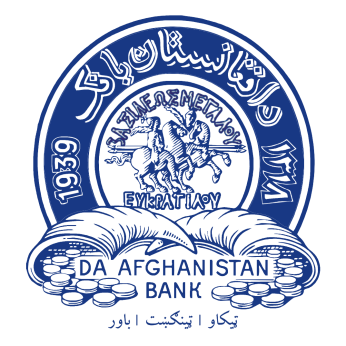 د افغانستان بانکد پوليسیاست لوی آمریتد پولي پړسوب میاشتینی راپورپه هېوادکې د قیمتونو کچې تغییراتو ته بشپړه کتنهلیندۍ13991 : جدول : د پېسو پړسوب د هیواد په کچه1 : جدول : د پېسو پړسوب د هیواد په کچه1 : جدول : د پېسو پړسوب د هیواد په کچه1 : جدول : د پېسو پړسوب د هیواد په کچه1 : جدول : د پېسو پړسوب د هیواد په کچهمیاشتنی بدلونمیاشتنی بدلونکلنی بدلونکلنی بدلونتوکيلیندۍ1399لړم1399لیندۍ1399لړم13990.311.144.956.40ټولیز پړسوب0.251.267.509.87خوراکي توکي او غیرې الکولي څښاک0.361.032.473.07غیرې خوراکي توکي ،تنباکو او چوپړتیاوې0.071.584.326.27ټولیز شاخص د استوګن ځایونو،غلو دانو ،غوړیو او ټرانسپورټ څخه پرته .4.235.85پېسو پړسوب  د خلاصه شوي اوسط (۳۰%)(لنډیز Trimmed mean)دکابل شاخصدکابل شاخصدکابل شاخصدکابل شاخصدکابل شاخص0.152.623.596.28ټولیز پېسو پړسوب 0.17-4.042.767.81خوراکي توکي او غیر الکولي څښاک0.361.704.155.30غیرې خوراکي توکي ،تنباکو او چوپړتیاوېجدول :خوراکي توکيد پېسو پړسوب جدول :خوراکي توکيد پېسو پړسوب جدول :خوراکي توکيد پېسو پړسوب جدول :خوراکي توکيد پېسو پړسوب جدول :خوراکي توکيد پېسو پړسوب جدول :خوراکي توکيد پېسو پړسوب میاشتنی بدلونمیاشتنی بدلونکلنۍ  بدلونکلنۍ  بدلونونډه (٪)توکيلیندۍ1399لړم1399لیندۍ1399لړم1399ونډه (٪)توکي0.251.267.509.8747.8خوراکي توکو پړسوب او غیرې الکولي څښاک 0.560.05-10.6910.9314.6 ډوډي اوړه غلې دانې0.090.24-10.1310.567.5غوښه0.511.053.814.294.7لبنیات(شیدۍ،پنیر،هګۍ)2.920.51-12.6111.624.6غوړي5.13-3.795.0313.755.0وچه او تازه میوه1.656.832.2013.756.0سابه0.791.065.925.772.7خواږه1.211.123.64-4.98-1.3  مصاله0.610.64-3.402.931.4غیرې الکولي څښاک3-جدول:غیرې خوراکي توکوپړسوب3-جدول:غیرې خوراکي توکوپړسوب3-جدول:غیرې خوراکي توکوپړسوب3-جدول:غیرې خوراکي توکوپړسوب3-جدول:غیرې خوراکي توکوپړسوب3-جدول:غیرې خوراکي توکوپړسوب3-جدول:غیرې خوراکي توکوپړسوبمیاشتیني بدلونمیاشتیني بدلونکلنی بدلونکلنی بدلونونډه (٪)اقلاماقلاملیندۍ1399لړم1399لیندۍ1399لړم1399ونډه (٪)اقلاماقلام0.361.032.473.0752.252.2غیرې خوراکي توکي تنباکو او چوپړتیاوې0.340.684.604.500.30.3 سګرت او تنباکو1.322.157.618.724.64.6جامې0.181.771.342.2619.119.1استوګن ځای0.490.615.034.9211.911.9دکور سامانونه0.24-0.415.987.196.26.2روغتیا0.860.74-12.35-13.01-4.34.3  ترانسپورت0.66-0.390.77-0.201.71.7مخابرات0.301.182.552.141.11.1  اطلاعات و فرهنگ   0.97-0.734.437.020.40.4ښوونه او روزنه0.720.25-0.32-0.35-1.11.1هوټل او رستورانت0.370.447.6110.521.41.4  متفرقه